สรุปแบบฟอร์ม1. ขออนุมัติแผนการดำเนินงานโครงการ กิจกรรม และงบประมาณ     1.1 บันทึก ขออนุมัติแผนการดำเนินงานโครงการ กิจกรรม และงบประมาณ กนผ.01 และ กนผ. 02           ประจำปีงบประมาณ พ.ศ. …..    1.2 แบบฟอร์ม กนผ.01 และ กนผ. 02  2.  ขออนุมัติเลื่อนดำเนินการ/ยกเลิก (เลือกอย่างใดอย่างหนึ่ง) การจัดกิจกรรม/โครงการ           ประจำปีงบประมาณ พ.ศ. …..      2.1 บันทึกขออนุมัติเลื่อนดำเนินการ/ยกเลิก (เลือกอย่างใดอย่างหนึ่ง) การจัดกิจกรรม/โครงการ           ประจำปีงบประมาณ พ.ศ. ….. (กนผ.03)3. ขออนุมัติดำเนินโครงการ กิจกรรม และงบประมาณ ตามแผนปฏิบัติการของหน่วยงาน     3.1 บันทึกขออนุมัติดำเนินโครงการ กิจกรรม และงบประมาณ ตามแผนปฏิบัติการของหน่วยงาน    3.2 แบบแบบฟอร์มดำเนินงานขออนุมัติกิจกรรม (กนผ.04)4.ขออนุมัติจัดซื้อ/จัดจ้าง  ประจำปีงบประมาณ พ.ศ. …………         4.1 บันทึกขออนุมัติจัดซื้อ/จัดจ้าง  ประจำปีงบประมาณ พ.ศ. …………    (กนผ. 05)5. ขอเพิ่มโครงการ/กิจกรรม จากหน่วยงานภายนอก/จัดหารายได้ ในระบบบัญชี 3 มิติ      5.1 บันทึกขอเพิ่มโครงการ/กิจกรรม จากหน่วยงานภายนอก/จัดหารายได้ ในระบบบัญชี3 มิติ (กนผ.06)6. ขออนุมัติโอนงบประมาณไปยังกิจกรรมอื่น ประจำปีงบประมาณ พ.ศ. ……………      6.1 บันทึกขออนุมัติโอนงบประมาณไปยังกิจกรรมอื่น ประจำปีงบประมาณ พ.ศ. …………… (กนผ.07)7. ขออนุมัติโอนเปลี่ยนแปลงหมวดรายจ่าย  ประจำปีงบประมาณ พ.ศ. …………  เป็นหมวดรายจ่าย       งบลงทุนที่ดินและสิ่งก่อสร้าง     7.1 บันทึกขออนุมัติโอนเปลี่ยนแปลงหมวดรายจ่าย  (กนผ.08)    7.2 ใบโอนสรุปข้อมูลแสดงการโอนเปลี่ยนแปลงงบประมาณรายจ่าย (กนผ.08-1)        7.3 บันทึกและรายละเอียดรายการที่ได้รับการอนุมัติแล้ว (กนผ.05)* สีตัวอักษรในแบบฟอร์มเป็นสีแดงเพื่อให้สังเกตได้ง่าย แต่เมื่อทำบันทึกเสนอเพื่อขออนุมัติให้เปลี่ยนสีตัวอักษรให้เป็นสีดำ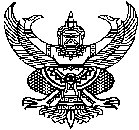 บันทึกข้อความส่วนราชการ……………………………………………………………………………โทร …………………………………………..ที่  ……………………… /………….	วันที่ ………………………………………  เรื่อง   ขออนุมัติแผนการดำเนินงานโครงการ กิจกรรม และงบประมาณ กนผ.01 และ กนผ. 02           ประจำปีงบประมาณ พ.ศ. …..เรียน   อธิการบดี		ด้วย ……(ชื่อหน่วยงาน)……………  ได้ดำเนินการจัดทำแผนการดำเนินงานโครงการ กิจกรรม และงบประมาณ ประจำปีงบประมาณ พ.ศ. ……. ตามแบบฟอร์ม กนผ.01 แบบเสนอแผนงาน และ กนผ. 02 แบบสรุปงบประมาณ โดยแผนการดำเนินโครงการ กิจกรรม และงบประมาณดังกล่าว ได้ผ่านความเห็นชอบคณะกรรมการบริหารของหน่วยงานเรียบร้อย แล้ว		ดังนั้น เพื่อให้การดำเนินงานโครงการ กิจกรรม และงบประมาณ ประจำปีงบประมาณ พ.ศ. …….. ของหน่วยงาน ดำเนินไปด้วยความเรียบร้อยและเกิดประสิทธิภาพสูงสุด สามารถตอบสนองแผนการดำเนินงานของมหาวิทยาลัย จึงขอเสนอแผนดำเนินงานฯ เพื่อขออนุมัติจากมหาวิทยาลัย โดยมีรายละเอียดและเอกสาร กนผ.01 และ กนผ.02 ดังเอกสารแนบ และสรุปภาพรวม ดังนี้		1. งบประมาณที่ได้รับการจัดสรร จำนวน ………………………….. บาท (………………………………….)		    1) งบแผ่นดิน จำนวน ……………………………… บาท		    2) งบรายได้  จำนวน ………………………………. บาท		    ๓) งบอื่น ๆ ……….. (ระบุ) ………….   จำนวน ………………………………. บาท		2. โครงการ กิจกรรม และงบประมาณ ทั้งสิ้น จำนวน ………………. โครงการ จำนวน ………………… กิจกรรม		    ยุทธศาสตร์ 1 จำนวน ………………. โครงการ จำนวน …………………… กิจกรรม                                           งบประมาณทั้งสิ้น    จำนวน ……………………… บาท                                           งบแผ่นดิน             จำนวน ……………………… บาท			            งบรายได้              จำนวน ……………….…….. บาท                                            งบอื่น ๆ (ระบุ)        จำนวน ……………….…..  บาท		    ยุทธศาสตร์ 2 จำนวน ………………. โครงการ จำนวน …………………… กิจกรรม                                           งบประมาณทั้งสิ้น   จำนวน ……………………… บาท                                           งบแผ่นดิน             จำนวน ……………………… บาท			            งบรายได้              จำนวน ……………….…….. บาท                                            งบอื่น ๆ (ระบุ)         จำนวน ……………….…..  บาท		    ยุทธศาสตร์ 3 จำนวน ………………. โครงการ จำนวน …………………… กิจกรรม                                           งบประมาณทั้งสิ้น   จำนวน ……………………… บาท                                           งบแผ่นดิน             จำนวน ……………………… บาท			            งบรายได้              จำนวน ……………….…….. บาท                                            งบอื่น ๆ (ระบุ)         จำนวน ……………….…..  บาท		    ยุทธศาสตร์ 4 จำนวน ………………. โครงการ จำนวน …………………… กิจกรรม                                           งบประมาณทั้งสิ้น   จำนวน ……………………… บาท                                           งบแผ่นดิน             จำนวน ……………………… บาท			            งบรายได้              จำนวน ……………….…….. บาท                                            งบอื่น ๆ (ระบุ)         จำนวน ……………….…..  บาท		    ยุทธศาสตร์ 5 จำนวน ………………. โครงการ จำนวน …………………… กิจกรรม                                           งบประมาณทั้งสิ้น   จำนวน ……………………… บาท                                           งบแผ่นดิน             จำนวน ……………………… บาท			            งบรายได้              จำนวน ……………….…….. บาท                                            งบอื่น ๆ (ระบุ)         จำนวน ……………….…..  บาท		จึงเรียนมาเพื่อโปรดพิจารณา 			ลงชื่อ …………………………………… คณบดี/ผู้อำนวยการ                                                       (……………………………………)บันทึกข้อความส่วนราชการ……………………………………………………………………………โทร …………………………………………..ที่  ……………………… /………….	วันที่ ………………………………………  เรื่อง  ขออนุมัติเลื่อนดำเนินการ/ยกเลิก (เลือกอย่างใดอย่างหนึ่ง) การจัดกิจกรรม/โครงการ           ประจำปีงบประมาณ พ.ศ. …..เรียน   อธิการบดี 	ตามที่ ………ชื่อหน่วยงาน……….. ได้รับอนุมัติให้ดำเนินกิจกรรม ………..ชื่อกิจกรรม ……….. รหัสกิจกรรม ………………… ประจำปีงบประมาณ พ.ศ. ……………….. ระหว่างวันที่..............................ถึงวันที่ ……………….. งบประมาณ  จำนวน........................................ บาท (…………………………………)  โดยมีผู้รับผิดชอบกิจกรรม……ชื่อ-นามสกุล…………… แต่ไม่สามารถดำเนินการจัดกิจกรรม/โครงการได้ เนื่องจาก……(ระบุสาเหตุ)……………………………………………………… จึงใคร่ขออนุมัติ เลื่อนดำเนินการ/ยกเลิกการจัดกิจกรรม   โดยจะดำเนินการในระหว่างวันที่ ……….(กรณีเลื่อนดำเนินการให้ระบุระยะเวลาที่จะดำเนินการ) …………………………. จึงเรียนมาเพื่อโปรดพิจารณา			ลงชื่อ …………………………………… คณบดี/ผู้อำนวยการ                                                       (……………………………………)บันทึกข้อความส่วนราชการ……………………………………………………………………………โทร …………………………………………..ที่  ……………………… /………….	วันที่ ………………………………………  เรื่อง   ขออนุมัติดำเนินโครงการ กิจกรรม และงบประมาณ ตามแผนปฏิบัติการของหน่วยงาน          ประจำปีงบประมาณ พ.ศ. ………………………..เรียน   อธิการบดี		ด้วย ……(ชื่อหน่วยงาน)……………  ได้ดำเนินการจัดทำแผนการดำเนินงานโครงการและกิจกรรม ประจำปีงบประมาณ พ.ศ. ………… และได้รับการอนุมัติจากมหาวิทยาลัยเรียบร้อยแล้ว		ในการนี้	  ขออนุมัติดำเนินกิจกรรม ………………(ชื่อ)…………………… รหัส …………………….ภายใต้โครงการ ……..(ชื่อ) …….. รหัส ……………………. ผู้เสนอโครงการ ……(ระบุชื่อ-นามสกุล) …………………….. งบประมาณที่บรรจุในระบบบัญชี 3 มิติ จำนวน ……………. บาท (…………ตัวอักษร………………………….) จากแหล่งงบประมาณ …….(แผ่นดิน/รายได้/กองทุน/อื่น ๆ ระบุ ) …….จำแนกเป็นหมวดรายจ่าย และปรากฏในแบบฟอร์มดำเนินงานเสนอขออนุมัติกิจกรรม (กนผ. 04) ดังเอกสารแนบ ดังนี้		1. งบบุคลากร จำนวน ……………….………….. บาท		2. งบดำเนินงาน จำนวน …………………………..บาท จำแนกเป็นตอบแทน ……………………..  บาทใช้สอย …………………………  บาทวัสดุ …………………………….  บาทค่าสาธารณูปโภค ………….   บาท		3. งบอุดหนุน (ระบุ) อุดหนุนบุคลากร/ดำเนินงาน/ยุทธศาสตร์มรภ.พัฒนาท้องถิ่น/การจัดการศึกษาขั้นพื้นฐาน ฯลฯ                          จำนวน………………………………… บาท จำแนกเป็นตอบแทน ……………………..  บาทใช้สอย …………………………  บาทวัสดุ …………………………….   บาท4. งบรายจ่ายอื่น จำนวน …………………………..บาท จำแนกเป็นตอบแทน ……………………..  บาทใช้สอย …………………………  บาทวัสดุ …………………………….   บาท5. งบที่ดินและสิ่งก่อสร้าง จำนวน …………………………..บาท จำแนกเป็นครุภัณฑ์ จำนวน ………. รายการ  จำนวน ……………………..  บาทที่ดินและสิ่งก่อสร้าง จำนวน ………………รายการ  จำนวน  …………………………  บาท(หมวดรายจ่ายไหนไม่เกี่ยวข้องให้ลบออก)จึงเรียนมาเพื่อโปรดพิจารณา			ลงชื่อ …………………………………… คณบดี/ผู้อำนวยการ                                                       (……………………………………)        บันทึกข้อความส่วนราชการ……………………………………………………………………………โทร …………………………………………..ที่  ……………………… /………….	วันที่ ………………………………………  เรื่อง  ขออนุมัติจัดซื้อ/จัดจ้าง ประจำปีงบประมาณ พ.ศ. …………  เรียน   อธิการบดี		ด้วย ……..ชื่อหน่วยงาน…………     มีความประสงค์จะจัดซื้อ/จ้าง.....ระบุ…………. จำนวน...........เครื่อง/รายการ  ราคาเครื่องละ/รายการละ  …………………..บาท  รวมเป็นเงินทั้งสิ้น..................บาท (..........)   เหตุผลความจำเป็น.....ระบุเหตุผลของการซื้อ/จ้าง ……………		ในการนี้	  จึงขออนุมัติจัดซื้อโดยวิธี .......................  โดยเบิกจ่ายจากเงินงบประมาณรายจ่าย จาก เงินงบประมาณ.(ระบุแผ่นดิน/รายได้).......ปีงบประมาณ พ.ศ. ............ ในวงเงินไม่เกิน................บาท  (....................)  โดยรายการขออนุมัติจัดซื้อ/จัดจ้างดังกล่าว                     (   ) เป็นงบรายจ่ายที่ได้รับจัดสรรในใบจัดสรรงบประมาณรายจ่ายประจำปี         (   ) เป็นงบรายจ่ายที่ไม่ได้รับจัดสรร  แต่มีความจำเป็น…… (กรณีที่ไม่ได้รับจัดสรรเป็นงบรายจ่ายประจำปี ให้ระบุเหตุผลประกอบการพิจารณาให้ชัดเจน หากไม่ดำเนินการจะเกิดผลกระทบต่อการดำเนินงานอย่างไร)………. โดยขอโอนเปลี่ยนแปลงงบประมาณจากกิจกรรม .. (ชื่อ)...............รหัสกิจกรรม................. หมวดรายจ่าย …………………………. จำนวนงบประมาณ ……………………… บาท    โดยได้แนบเอกสารประกอบการพิจารณา ดังนี้(    ) ใบเสนอราคา (ครุภัณฑ์)(    ) ใบประมาณราคา ปร.4, ปร.5  (สิ่งก่อสร้าง)  จึงเรียนมาเพื่อโปรดพิจารณา                                   		ลงชื่อ …………………………………… คณบดี/ผู้อำนวยการ                                                       (……………………………………)บันทึกข้อความส่วนราชการ……………………………………………………………………………โทร …………………………………………..ที่  ……………………… /………….	วันที่ ………………………………………  เรื่อง	ขออนุมัติเพิ่มโครงการ/กิจกรรม จากหน่วยงานภายนอก/จัดหารายได้ (ให้เลือกตัดที่ไม่ใช่ออก)           ในระบบบัญชี 3 มิติเรียน   อธิการบดี	 ชื่อหน่วยงาน …………….. มีความประสงค์จะขอเพิ่มกิจกรรมใหม่ ………ระบุชื่อ………. ภายใต้โครงการหลัก …………………….. รหัส ……………………………………. โดยได้รับงบประมาณจาก ……(หน่วยงานภายนอก/จัดหารายได้ (ให้เลือกตัดที่ไม่ใช่ออก) จำนวน ………………….. บาท (……………………………….)   โดยมีวัตถุประสงค์ …………………………………………………………………โดยมี…ชื่อ-นามสกุล……..ผู้รับผิดชอบ ในการนี้ ได้แนบเอกสาร 			(   ) แบบฟอร์ม กนผ.๐๒                      (   ) แบบฟอร์ม กนผ.04	(   ) ใบเสร็จรับเงินค่าลงทะเบียน/ค่าธรรมเนียม	(   ) สัญญาจ้าง ระบุชื่อ…………………………………………..	(   ) อื่น ๆ ระบุ ………………………………………………………จึงเรียนมาเพื่อโปรดทราบและพิจารณา                                   		ลงชื่อ …………………………………… คณบดี/ผู้อำนวยการ                                                       (……………………………………)บันทึกข้อความส่วนราชการ……………………………………………………………………………โทร …………………………………………..ที่  ……………………… /………….	วันที่ ………………………………………  เรื่อง	ขออนุมัติโอนงบประมาณไปยังกิจกรรมอื่น ประจำปีงบประมาณ พ.ศ. …….. เรียน   ผู้อำนวยการกองนโยบายและแผน	ตามที่….ชื่อหน่วยงาน…….ได้รับอนุมัติโครงการ ………………. รหัส ………………… กิจกรรม ………………     รหัส …………………  ประจำปีงบประมาณ................. แหล่งงบประมาณ แผ่นดิน/รายได้ โดยกิจกรรมนี้ ……………... ได้ดำเนินการเสร็จสิ้นแล้ว/ระหว่างดำเนินการ………มีจำนวนงบประมาณคงเหลือ จำนวน ............................ บาท (……………………. บาท)  หน่วยงานมีความประสงค์จะขอโอนงบประมาณ ดังนี้      ทั้งนี้ การโอนงบประมาณดังกล่าว เพื่อ ……………………………………………………………………………… ……………………………………………………………………………………………… จึงเรียนมาเพื่อทราบและพิจารณา                                   		ลงชื่อ …………………………………… คณบดี/ผู้อำนวยการ                                                       (……………………………………)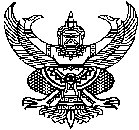 บันทึกข้อความส่วนราชการ……………………………………………………………………………โทร …………………………………………..ที่  ……………………… /………….	วันที่ ………………………………………  เรื่อง  ขออนุมัติโอนเปลี่ยนแปลงหมวดรายจ่าย  ประจำปีงบประมาณ พ.ศ. …………  เป็นหมวดรายจ่าย        งบลงทุนค่าที่ดินและสิ่งก่อสร้างเรียน   อธิการบดี		ด้วย ……..ชื่อหน่วยงาน…………     มีความประสงค์ขอโอนเปลี่ยนแปลงหมวดรายจ่าย          จากแหล่งงบประมาณ ……………………. กิจกรรม (ชื่อ)............... รหัสกิจกรรม.................งบรายจ่าย………………   จะขอดำเนินการโอนเปลี่ยนแปลงเป็นงบลงทุนที่ดินและสิ่งก่อสร้าง ……หมวดรายจ่ายครุภัณฑ์/สิ่งก่อสร้าง…………...... กิจกรรม....................รหัสกิจกรรม…………….	โดยได้แนบเอกสารประกอบการพิจารณาดังนี้ 1) ใบโอนสรุปข้อมูลแสดงการโอนเปลี่ยนแปลงงบประมาณรายจ่าย (กนผ.๐8-๑)       2) บันทึกขออนุมัติจัดซื้อ/จัดจ้าง ประจำปีงบประมาณ พ.ศ. ………  (กนผ.05)    และรายละเอียดรายการที่ได้รับการอนุมัติแล้ว จึงเรียนมาเพื่อโปรดพิจารณา                                   		ลงชื่อ …………………………………… คณบดี/ผู้อำนวยการ                                                       (……………………………………)กิจกรรมขอโอน ชื่อ............... (รหัส ......................)กิจกรรมขอโอน ชื่อ............... (รหัส ......................)กิจกรรมขอโอน ชื่อ............... (รหัส ......................)กิจกรรมขอโอน ชื่อ............... (รหัส ......................)กิจกรรมรับโอน ชื่อ............... (รหัส ......................)กิจกรรมรับโอน ชื่อ............... (รหัส ......................)หมวดรายจ่ายวงเงินจัดสรรใช้ไปคงเหลือหมวดรายจ่ายงบประมาณรับโอน